RICHIESTA PER PROVE DI LABORATORIO SU MATERIALI DA COSTRUZIONE PROFILATI E LAMIERE ai sensi del D.M. 17/01/2018 e della Circolare n. 7617 del 08/09/2010PROVE SU ACCIAI DA COSTRUZIONE (PROFILATI E LAMIERE)(Prova di trazione su provette secondo Normativa UNI EN ISO 6892-1:2009 D.M.17/01/2018 – Prova di resilienza secondo Normativa UNI EN 148-1)Per i nuovi clienti: Come è venuto a conoscenza del nostro laboratorio? Direttore Lavori  Sito Internet  Referenze  Email  Facebook  LinkedIn  Altro_________CONDIZIONI GENERALI CHE REGOLANO IL CONTRATTO DI FORNITURALa domanda di prove deve essere richiesta e sottoscritta dal Direttore dei Lavori / di Stabilimento, con relativo timbro, in originale o con firma digitale. In mancanza di tale sottoscrizione il laboratorio, in luogo del previsto certificato di prova, rilascerà un semplice rapporto di prova, che non costituisce certificato utile ai fini della procedura prevista dalla Legge 1086/71 (rif. D.M. 17.01.2018 capitolo 11.2.5.3);Per l’esecuzione delle prove è necessaria la sottoscrizione della richiesta da parte dell’intestatario della fattura. - I risultati delle prove saranno comunicati solo mediante l’emissione dei certificati al Direttore dei Lavori.La domanda di prove deve contenere precise indicazioni sulle strutture interessate da ciascun prelievo, e al verbale di prelievo. I campioni devono essere adeguatamente identificati dal Direttore dei Lavori tramite sigle o etichette indelebili.Nel caso in cui il campione non riporti un marchio di qualificazione, dovranno essere apposti adeguati cartellini identificativi.Il materiale, sottoposto a prova, sarà smaltito dopo 30 giorni dalla certificazione, salvo diversamente richiesto dal Committente. I firmatari della richiesta, salvo diversa patuizione, con la firma della richiesta, si impegnano a sottostare alle condizioni generali e tariffe stabilite dal laboratorio per l’esecuzione delle prove.Il richiedente autorizza al trattamento dei dati personali ai sensi del D. Lgs. n°196 del 30/06/2003 “Codice in materia di protezione dei dati personali”. Con la presente desideriamo informarLa che, ai sensi dell'art. 13 del D. Lgs. n 196 del 30/06/2003, i dati da Lei forniti saranno elaborati esclusivamente dal personale del Laboratorio. in modalità manuale ed informatizzata e non saranno comunicati ad altri soggetti, né saranno oggetto di diffusione. Il titolare del trattamento dei dati è il Legale Rappresentante del Laboratorio.Le parti convengono che per ogni controversia relativa al presente contratto il foro competente sarà quello relativo al laboratorio selezionato per le prove Luogo	Data     	L’impresa / la ProprietàFirma in originaleL’intestatario della fatturaFirma in originaleIl Direttore dei Lavori /Il Direttore Tecnico di StabilimentoTimbro e firma in originaleVerifica conformità materiale consegnato(a cura del Laboratorio)Ai sensi del Regolamento UE n. 679/2016, chiediamo vostra autorizzazione al trattamento dei vostri dati per l’invio di materiale informativo, di aggiornamento culturale, promozionale, per il compimento di ricerche di mercato e per l’avviso di nuovi corsi in riferimento alla nostra attivitàIl direttore lavori		□ acconsente		□ non acconsente			firma _______________________________Il responsabile di cantiere 	□ acconsente		□ non acconsente			firma _______________________________Il richiedente 		□ acconsente		□ non acconsente			firma _______________________________Il committente 		□ acconsente		□ non acconsente			firma _______________________________Buongiorno,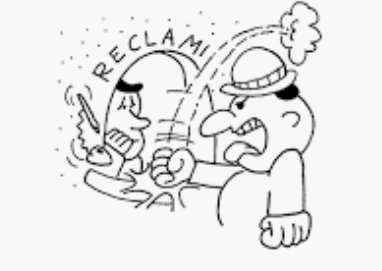 Sono il responsabile dei laboratori di prova sui materiali da costruzione  P.Q.R.S. e L.T.M.Ci stiamo impegnando molto affinché i nostri laboratori diano un servizio efficace ai propri clienti. Il primo obiettivo che ci siamo posti per il 2020 è quello di avere dei tempi certi e contenuti dalla consegna in laboratorio dei campioni all’ emissione del certificato. Abbiano istituito un servizio in cui, appena il certificato sarà  emesso,   il cliente riceverà una mail dalla quale  potrà scaricare direttamente una copia dei certificati ed entro una settimana, da tale comunicazione, riceverà gli originali via PEC.Chiedo la cortesia di poter ricevere eventuali segnalazioni di disservizio nei quali possono incorrere i nostri laboratori al seguente recapito geom. Aporti 3357749789  o di inviare una mail ad reclami.pqrs.ltm@gmail.comGrazie della collaborazione.Il responsabile Roberto Ferrari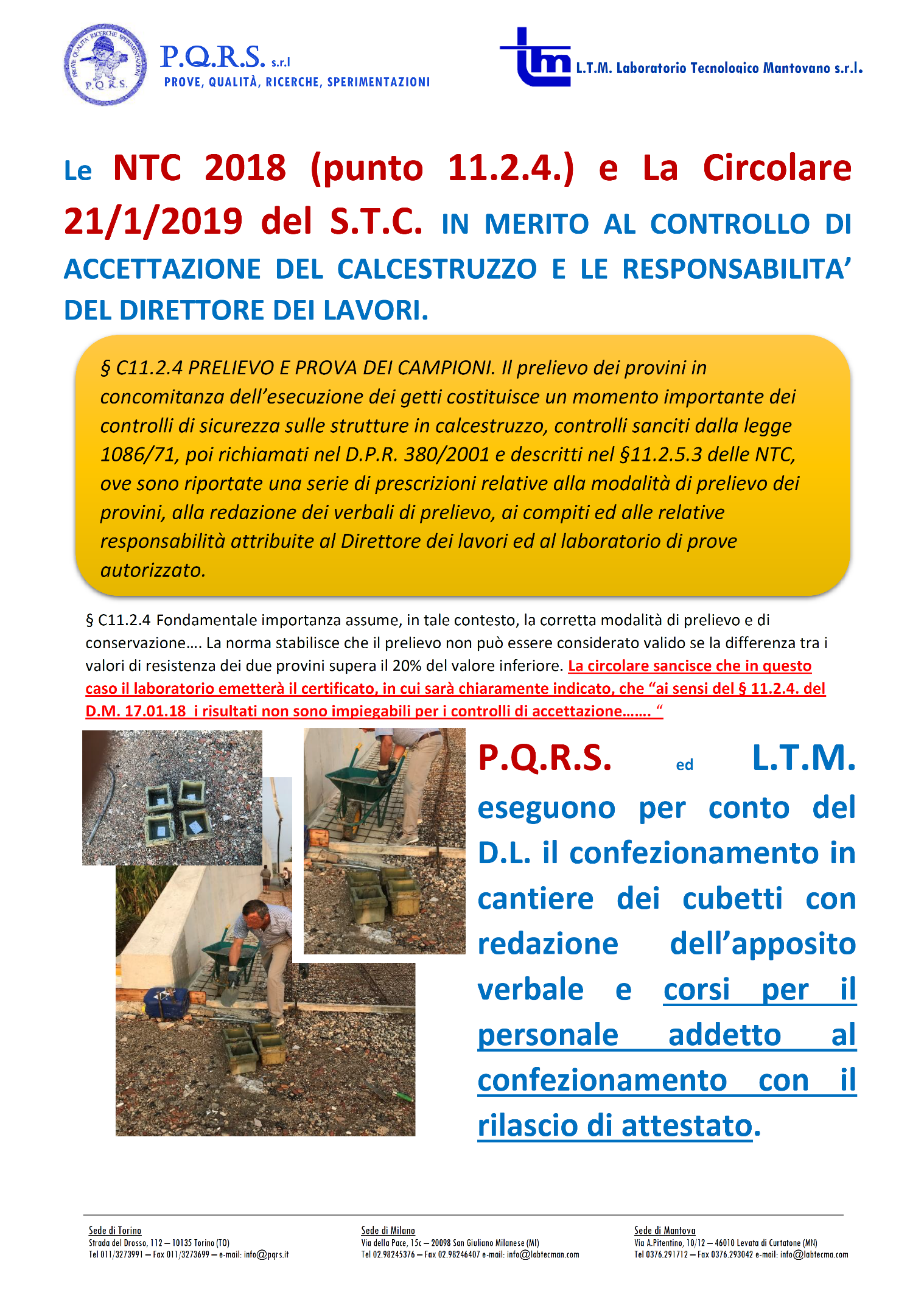    Laboratorio Tecnologico    Mantovano s.r.l.   Via A. Pitentino 10/12    46010 Levata di Curtatone (MN)   Laboratorio Tecnologico    Mantovano s.r.l.   Via Della Pace 15/C    20098 S. Giuliano Milanese (MI)   P.Q.R.S. Prove, qualità,   ricerche, sperimentazioni    Strada del Drosso 112  10135 Torino (TO)IL RICHIEDENTEIL RICHIEDENTEIL RICHIEDENTEIL RICHIEDENTEIL RICHIEDENTEIL RICHIEDENTEIL RICHIEDENTEDIRETTORE DEI LAVORI            DIRETTORE DEI LAVORI            DIRETTORE DEI LAVORI            DIRETTORE DEI LAVORI            DIRETTORE DEI LAVORI            DIRETTORE DEI LAVORI            DIRETTORE DEI LAVORI            DIRETTORE DEI LAVORI            DIRETTORE DEI LAVORI            DIRETTORE DEI LAVORI            DIRETTORE DEI LAVORI            DIRETTORE DEI LAVORI            DIRETTORE TECNICO DI STABILIMENTODIRETTORE TECNICO DI STABILIMENTODIRETTORE TECNICO DI STABILIMENTODIRETTORE TECNICO DI STABILIMENTODIRETTORE TECNICO DI STABILIMENTODIRETTORE TECNICO DI STABILIMENTODIRETTORE TECNICO DI STABILIMENTODIRETTORE TECNICO DI STABILIMENTODIRETTORE TECNICO DI STABILIMENTODIRETTORE TECNICO DI STABILIMENTODIRETTORE TECNICO DI STABILIMENTODIRETTORE TECNICO DI STABILIMENTODIRETTORE TECNICO DI STABILIMENTODIRETTORE TECNICO DI STABILIMENTODIRETTORE TECNICO DI STABILIMENTOCTU           CTU           CTU           CTU           CTU           CTU           CTU           CTU           CTU           CTU           CTU           CTU           COLLAUDATORECOLLAUDATORECOLLAUDATORECOLLAUDATORECOLLAUDATORECOLLAUDATORECOLLAUDATORECOLLAUDATORECOLLAUDATORECOLLAUDATORECOLLAUDATORECOLLAUDATORECOLLAUDATORECOLLAUDATORECOLLAUDATORERUP    RUP    RUP    RUP    RUP    RUP    RUP    RUP    RUP    RUP    RUP    RUP    ALTRO specificare ______________________ALTRO specificare ______________________ALTRO specificare ______________________ALTRO specificare ______________________ALTRO specificare ______________________ALTRO specificare ______________________ALTRO specificare ______________________ALTRO specificare ______________________ALTRO specificare ______________________ALTRO specificare ______________________ALTRO specificare ______________________ALTRO specificare ______________________ALTRO specificare ______________________ALTRO specificare ______________________ALTRO specificare ______________________CognomeCognomeNomeNomeNomeNomeNomeNomeNomeQualificaQualificaN. Iscrizione ordineN. Iscrizione ordineN. Iscrizione ordineN. Iscrizione ordineN. Iscrizione ordineN. Iscrizione ordineN. Iscrizione ordineIndirizzoIndirizzoCitta’ Citta’ CapCapProvinciaProvinciaProvinciaProvinciaProvinciaProvinciaProvinciaProvinciaProvinciaTelefonoTelefonoCellulareCellulareCellulareCellulareCellulareCellulareCellulareCellulareCellulareCellulareCellulareCellulareCellulareCellulareCellulareCellulareCellulareCellulareCellulareCellulareCellulareCellulareE MAILE MAILIl sottoscritto D.L.:Il sottoscritto D.L.:Il sottoscritto D.L.:Il sottoscritto D.L.:Il sottoscritto D.L.:Il sottoscritto D.L.:Il sottoscritto D.L.:Il sottoscritto D.L.:Il sottoscritto D.L.:Il sottoscritto D.L.:Il sottoscritto D.L.:Il sottoscritto D.L.:Il sottoscritto D.L.:Il sottoscritto D.L.:Il sottoscritto D.L.:Il sottoscritto D.L.:Il sottoscritto D.L.:Il sottoscritto D.L.:Il sottoscritto D.L.:Il sottoscritto D.L.:Il sottoscritto D.L.:Il sottoscritto D.L.:Il sottoscritto D.L.:Il sottoscritto D.L.:Il sottoscritto D.L.:Il sottoscritto D.L.:Il sottoscritto D.L.:Il sottoscritto D.L.:Il sottoscritto D.L.:Il sottoscritto D.L.:Il sottoscritto D.L.:Il sottoscritto D.L.:Il sottoscritto D.L.:Il sottoscritto D.L.:delega alla consegna a Codesto Laboratorio la seguente persona di fiduciadelega alla consegna a Codesto Laboratorio la seguente persona di fiduciadelega alla consegna a Codesto Laboratorio la seguente persona di fiduciadelega alla consegna a Codesto Laboratorio la seguente persona di fiduciadelega alla consegna a Codesto Laboratorio la seguente persona di fiduciadelega alla consegna a Codesto Laboratorio la seguente persona di fiduciadelega alla consegna a Codesto Laboratorio la seguente persona di fiduciadelega alla consegna a Codesto Laboratorio la seguente persona di fiduciadelega alla consegna a Codesto Laboratorio la seguente persona di fiduciadelega alla consegna a Codesto Laboratorio la seguente persona di fiduciadelega alla consegna a Codesto Laboratorio la seguente persona di fiduciadelega alla consegna a Codesto Laboratorio la seguente persona di fiduciadelega alla consegna a Codesto Laboratorio la seguente persona di fiduciadelega alla consegna a Codesto Laboratorio la seguente persona di fiduciadelega alla consegna a Codesto Laboratorio la seguente persona di fiduciadelega alla consegna a Codesto Laboratorio la seguente persona di fiduciadelega alla consegna a Codesto Laboratorio la seguente persona di fiduciadelega alla consegna a Codesto Laboratorio la seguente persona di fiduciadelega alla consegna a Codesto Laboratorio la seguente persona di fiduciadelega alla consegna a Codesto Laboratorio la seguente persona di fiduciadelega alla consegna a Codesto Laboratorio la seguente persona di fiduciadelega alla consegna a Codesto Laboratorio la seguente persona di fiduciadelega alla consegna a Codesto Laboratorio la seguente persona di fiduciadelega alla consegna a Codesto Laboratorio la seguente persona di fiduciadelega alla consegna a Codesto Laboratorio la seguente persona di fiduciadelega alla consegna a Codesto Laboratorio la seguente persona di fiduciadelega alla consegna a Codesto Laboratorio la seguente persona di fiduciadelega alla consegna a Codesto Laboratorio la seguente persona di fiduciadelega alla consegna a Codesto Laboratorio la seguente persona di fiduciadelega alla consegna a Codesto Laboratorio la seguente persona di fiduciadelega alla consegna a Codesto Laboratorio la seguente persona di fiduciadelega alla consegna a Codesto Laboratorio la seguente persona di fiduciadelega alla consegna a Codesto Laboratorio la seguente persona di fiduciadelega alla consegna a Codesto Laboratorio la seguente persona di fiduciaNomeNomeNomeNomeNomeNomeCognomeCognomeCognomeCognomeCognomeCognomeCognomeRuoloRuoloRuoloRuoloRuoloRuoloRuoloRuoloRuoloRuoloRuoloRuoloRuoloRuoloRuoloFirmaFirmaFirmaFirmaFirmaFirma richiede la spedizione del certificato all’indirizzo sopra riportato richiede la spedizione del certificato all’indirizzo sopra riportato richiede la spedizione del certificato all’indirizzo sopra riportato richiede la spedizione del certificato all’indirizzo sopra riportato richiede la spedizione del certificato all’indirizzo sopra riportato richiede la spedizione del certificato all’indirizzo sopra riportato richiede la spedizione del certificato all’indirizzo sopra riportato richiede la spedizione del certificato all’indirizzo sopra riportato richiede la spedizione del certificato all’indirizzo sopra riportato richiede la spedizione del certificato all’indirizzo sopra riportato richiede la spedizione del certificato all’indirizzo sopra riportato richiede la spedizione del certificato all’indirizzo sopra riportato richiede la spedizione del certificato all’indirizzo sopra riportato richiede la spedizione del certificato all’indirizzo sopra riportato richiede la spedizione del certificato all’indirizzo sopra riportato richiede la spedizione del certificato all’indirizzo sopra riportato richiede la spedizione del certificato all’indirizzo sopra riportato richiede la spedizione del certificato all’indirizzo sopra riportato richiede la spedizione del certificato all’indirizzo sopra riportato richiede la spedizione del certificato all’indirizzo sopra riportato richiede la spedizione del certificato all’indirizzo sopra riportato richiede la spedizione del certificato all’indirizzo sopra riportato richiede la spedizione del certificato all’indirizzo sopra riportato richiede la spedizione del certificato all’indirizzo sopra riportato richiede la spedizione del certificato all’indirizzo sopra riportato richiede la spedizione del certificato all’indirizzo sopra riportato richiede la spedizione del certificato all’indirizzo sopra riportato richiede la spedizione del certificato all’indirizzo sopra riportato richiede la spedizione del certificato all’indirizzo sopra riportato richiede la spedizione del certificato all’indirizzo sopra riportato richiede la spedizione del certificato all’indirizzo sopra riportato richiede la spedizione del certificato all’indirizzo sopra riportato richiede la spedizione del certificato all’indirizzo sopra riportato richiede la spedizione del certificato all’indirizzo sopra riportato richiede la spedizione del certificato al seguente indirizzo richiede la spedizione del certificato al seguente indirizzo richiede la spedizione del certificato al seguente indirizzo richiede la spedizione del certificato al seguente indirizzo richiede la spedizione del certificato al seguente indirizzo richiede la spedizione del certificato al seguente indirizzo richiede la spedizione del certificato al seguente indirizzo richiede la spedizione del certificato al seguente indirizzo delega al ritiro del certificato presso il Laboratorio la persona di sua fiducia delega al ritiro del certificato presso il Laboratorio la persona di sua fiducia delega al ritiro del certificato presso il Laboratorio la persona di sua fiducia delega al ritiro del certificato presso il Laboratorio la persona di sua fiducia delega al ritiro del certificato presso il Laboratorio la persona di sua fiducia delega al ritiro del certificato presso il Laboratorio la persona di sua fiducia delega al ritiro del certificato presso il Laboratorio la persona di sua fiducia delega al ritiro del certificato presso il Laboratorio la persona di sua fiducia delega al ritiro del certificato presso il Laboratorio la persona di sua fiducia delega al ritiro del certificato presso il Laboratorio la persona di sua fiducia delega al ritiro del certificato presso il Laboratorio la persona di sua fiducia delega al ritiro del certificato presso il Laboratorio la persona di sua fiducia delega al ritiro del certificato presso il Laboratorio la persona di sua fiducia delega al ritiro del certificato presso il Laboratorio la persona di sua fiducia delega al ritiro del certificato presso il Laboratorio la persona di sua fiducia delega al ritiro del certificato presso il Laboratorio la persona di sua fiducia delega al ritiro del certificato presso il Laboratorio la persona di sua fiducia delega al ritiro del certificato presso il Laboratorio la persona di sua fiducia delega al ritiro del certificato presso il Laboratorio la persona di sua fiducia delega al ritiro del certificato presso il Laboratorio la persona di sua fiducia delega al ritiro del certificato presso il Laboratorio la persona di sua fiducia delega al ritiro del certificato presso il Laboratorio la persona di sua fiducia delega al ritiro del certificato presso il Laboratorio la persona di sua fiducia delega al ritiro del certificato presso il Laboratorio la persona di sua fiducia delega al ritiro del certificato presso il Laboratorio la persona di sua fiducia delega al ritiro del certificato presso il Laboratorio la persona di sua fiducia delega al ritiro del certificato presso il Laboratorio la persona di sua fiducia delega al ritiro del certificato presso il Laboratorio la persona di sua fiducia delega al ritiro del certificato presso il Laboratorio la persona di sua fiducia delega al ritiro del certificato presso il Laboratorio la persona di sua fiducia delega al ritiro del certificato presso il Laboratorio la persona di sua fiducia delega al ritiro del certificato presso il Laboratorio la persona di sua fiducia delega al ritiro del certificato presso il Laboratorio la persona di sua fiducia delega al ritiro del certificato presso il Laboratorio la persona di sua fiduciaNomeNomeNomeNomeNomeNomeCognomeCognomeCognomeCognomeCognomeCognomeCognomeRuoloRuoloRuoloRuoloRuoloRuoloRuoloRuoloRuoloRuoloRuoloRuoloRuoloRuoloRuoloFirmaFirmaFirmaFirmaFirmaFirmaCOMMITTENTE DEI LAVORI IN ESECUZIONECOMMITTENTE DEI LAVORI IN ESECUZIONECOMMITTENTE DEI LAVORI IN ESECUZIONECOMMITTENTE DEI LAVORI IN ESECUZIONECOMMITTENTE DEI LAVORI IN ESECUZIONECOMMITTENTE DEI LAVORI IN ESECUZIONECOMMITTENTE DEI LAVORI IN ESECUZIONECOMMITTENTE DEI LAVORI IN ESECUZIONECOMMITTENTE DEI LAVORI IN ESECUZIONECOMMITTENTE DEI LAVORI IN ESECUZIONECOMMITTENTE DEI LAVORI IN ESECUZIONECOMMITTENTE DEI LAVORI IN ESECUZIONECOMMITTENTE DEI LAVORI IN ESECUZIONECOMMITTENTE DEI LAVORI IN ESECUZIONECOMMITTENTE DEI LAVORI IN ESECUZIONECOMMITTENTE DEI LAVORI IN ESECUZIONECOMMITTENTE DEI LAVORI IN ESECUZIONECOMMITTENTE DEI LAVORI IN ESECUZIONECOMMITTENTE DEI LAVORI IN ESECUZIONECOMMITTENTE DEI LAVORI IN ESECUZIONECOMMITTENTE DEI LAVORI IN ESECUZIONECOMMITTENTE DEI LAVORI IN ESECUZIONECOMMITTENTE DEI LAVORI IN ESECUZIONECOMMITTENTE DEI LAVORI IN ESECUZIONECOMMITTENTE DEI LAVORI IN ESECUZIONECOMMITTENTE DEI LAVORI IN ESECUZIONECOMMITTENTE DEI LAVORI IN ESECUZIONECOMMITTENTE DEI LAVORI IN ESECUZIONECOMMITTENTE DEI LAVORI IN ESECUZIONECOMMITTENTE DEI LAVORI IN ESECUZIONECOMMITTENTE DEI LAVORI IN ESECUZIONECOMMITTENTE DEI LAVORI IN ESECUZIONECOMMITTENTE DEI LAVORI IN ESECUZIONECOMMITTENTE DEI LAVORI IN ESECUZIONECognomeCognomeCognomeNomeNomeNomeNomeNomeNomeNomeNomeNomeNomeNomeNomeRagione socialeRagione socialeRagione socialeCodice fiscaleCodice fiscaleCodice fiscalePartita I.V.A.Partita I.V.A.Partita I.V.A.Partita I.V.A.Partita I.V.A.Partita I.V.A.Partita I.V.A.Partita I.V.A.Partita I.V.A.Partita I.V.A.Partita I.V.A.IndirizzoIndirizzoIndirizzoCitta’Citta’Citta’CapCapCapCapCapCapCapCapProvinciaProvinciaRiferimentiRiferimentiRiferimentiTelefonoTelefonoTelefonoTelefonoTelefonoTelefonoTelefonoCellulareCellulareCellulareCellulareCellulareCellulareCellulareCellulareRiferimentiRiferimentiRiferimentiE mailE mailE mailE mailE mailE mailE mailPECPECPECPECPECPECPECPECCANTIERECANTIERECANTIERECANTIERECANTIERECANTIERECANTIERECANTIERECANTIERECANTIERECANTIERECANTIERECANTIERECANTIERECANTIERECANTIERECANTIERECANTIERECANTIERECANTIERECANTIERECANTIERECANTIERECANTIERECANTIERECANTIERECANTIERECANTIERECANTIERECANTIERECANTIERECANTIERECANTIERECANTIERERiferimentiRiferimentiRiferimentiRiferimentiCognome Cognome Cognome Cognome Cognome Cognome NomeNomeNomeNomeNomeNomeNomeNomeNomeResponsabile di cantiereResponsabile di cantiereResponsabile di cantiereResponsabile di cantiereCellulareCellulareCellulareCellulareCellulareCellulareE MAILE MAILE MAILE MAILE MAILE MAILE MAILE MAILE MAILLuogo di prelievoLuogo di prelievoLuogo di prelievoLuogo di prelievoIndirizzoIndirizzoIndirizzoIndirizzoIndirizzoIndirizzoCitta’Citta’Citta’Citta’Citta’Citta’Citta’Citta’Citta’Luogo di prelievoLuogo di prelievoLuogo di prelievoLuogo di prelievoC.A.P.C.A.P.C.A.P.C.A.P.C.A.P.C.A.P.ProvinciaProvinciaProvinciaProvinciaProvinciaProvinciaProvinciaProvinciaProvinciaLavoroLavoroLavoroLavoroLavoroLavoroLavoroLavoroIMPRESA ESECUTRICEIMPRESA ESECUTRICEIMPRESA ESECUTRICEIMPRESA ESECUTRICEIMPRESA ESECUTRICEIMPRESA ESECUTRICEIMPRESA ESECUTRICEIMPRESA ESECUTRICEIMPRESA ESECUTRICEIMPRESA ESECUTRICEIMPRESA ESECUTRICEIMPRESA ESECUTRICEIMPRESA ESECUTRICEIMPRESA ESECUTRICEIMPRESA ESECUTRICEIMPRESA ESECUTRICEIMPRESA ESECUTRICEIMPRESA ESECUTRICEIMPRESA ESECUTRICEIMPRESA ESECUTRICEIMPRESA ESECUTRICEIMPRESA ESECUTRICEIMPRESA ESECUTRICEIMPRESA ESECUTRICEIMPRESA ESECUTRICEIMPRESA ESECUTRICEIMPRESA ESECUTRICEIMPRESA ESECUTRICEIMPRESA ESECUTRICEIMPRESA ESECUTRICEIMPRESA ESECUTRICEIMPRESA ESECUTRICEIMPRESA ESECUTRICEIMPRESA ESECUTRICEDenominazioneDenominazioneDenominazioneDenominazioneRiferimentiRiferimentiRiferimentiRiferimentiTelefonoTelefonoTelefonoTelefonoTelefonoTelefonoCellulareCellulareCellulareCellulareCellulareCellulareCellulareCellulareRiferimentiRiferimentiRiferimentiRiferimentiMailMailMailMailMailMailPROPRIETA’ O ENTE APPALTANTEPROPRIETA’ O ENTE APPALTANTEPROPRIETA’ O ENTE APPALTANTEPROPRIETA’ O ENTE APPALTANTEPROPRIETA’ O ENTE APPALTANTEPROPRIETA’ O ENTE APPALTANTEPROPRIETA’ O ENTE APPALTANTEPROPRIETA’ O ENTE APPALTANTEPROPRIETA’ O ENTE APPALTANTEPROPRIETA’ O ENTE APPALTANTEPROPRIETA’ O ENTE APPALTANTEPROPRIETA’ O ENTE APPALTANTEPROPRIETA’ O ENTE APPALTANTEPROPRIETA’ O ENTE APPALTANTEPROPRIETA’ O ENTE APPALTANTEPROPRIETA’ O ENTE APPALTANTEPROPRIETA’ O ENTE APPALTANTEPROPRIETA’ O ENTE APPALTANTEPROPRIETA’ O ENTE APPALTANTEPROPRIETA’ O ENTE APPALTANTEPROPRIETA’ O ENTE APPALTANTEPROPRIETA’ O ENTE APPALTANTEPROPRIETA’ O ENTE APPALTANTEPROPRIETA’ O ENTE APPALTANTEPROPRIETA’ O ENTE APPALTANTEPROPRIETA’ O ENTE APPALTANTEPROPRIETA’ O ENTE APPALTANTEPROPRIETA’ O ENTE APPALTANTEPROPRIETA’ O ENTE APPALTANTEPROPRIETA’ O ENTE APPALTANTEPROPRIETA’ O ENTE APPALTANTEPROPRIETA’ O ENTE APPALTANTEPROPRIETA’ O ENTE APPALTANTEPROPRIETA’ O ENTE APPALTANTEDenominazioneDenominazioneDenominazioneDenominazioneRiferimentiRiferimentiRiferimentiRiferimentiTelefonoTelefonoTelefonoTelefonoTelefonoTelefonoCellulareCellulareCellulareCellulareCellulareCellulareCellulareCellulareCellulareRiferimentiRiferimentiRiferimentiRiferimentiMailMailMailMailMailMailINTESTATARIO FATTURA (Compilare solo se diverso dal committente)INTESTATARIO FATTURA (Compilare solo se diverso dal committente)INTESTATARIO FATTURA (Compilare solo se diverso dal committente)INTESTATARIO FATTURA (Compilare solo se diverso dal committente)INTESTATARIO FATTURA (Compilare solo se diverso dal committente)INTESTATARIO FATTURA (Compilare solo se diverso dal committente)INTESTATARIO FATTURA (Compilare solo se diverso dal committente)INTESTATARIO FATTURA (Compilare solo se diverso dal committente)INTESTATARIO FATTURA (Compilare solo se diverso dal committente)INTESTATARIO FATTURA (Compilare solo se diverso dal committente)INTESTATARIO FATTURA (Compilare solo se diverso dal committente)INTESTATARIO FATTURA (Compilare solo se diverso dal committente)INTESTATARIO FATTURA (Compilare solo se diverso dal committente)INTESTATARIO FATTURA (Compilare solo se diverso dal committente)INTESTATARIO FATTURA (Compilare solo se diverso dal committente)INTESTATARIO FATTURA (Compilare solo se diverso dal committente)INTESTATARIO FATTURA (Compilare solo se diverso dal committente)INTESTATARIO FATTURA (Compilare solo se diverso dal committente)INTESTATARIO FATTURA (Compilare solo se diverso dal committente)INTESTATARIO FATTURA (Compilare solo se diverso dal committente)INTESTATARIO FATTURA (Compilare solo se diverso dal committente)INTESTATARIO FATTURA (Compilare solo se diverso dal committente)INTESTATARIO FATTURA (Compilare solo se diverso dal committente)INTESTATARIO FATTURA (Compilare solo se diverso dal committente)INTESTATARIO FATTURA (Compilare solo se diverso dal committente)INTESTATARIO FATTURA (Compilare solo se diverso dal committente)INTESTATARIO FATTURA (Compilare solo se diverso dal committente)INTESTATARIO FATTURA (Compilare solo se diverso dal committente)INTESTATARIO FATTURA (Compilare solo se diverso dal committente)INTESTATARIO FATTURA (Compilare solo se diverso dal committente)INTESTATARIO FATTURA (Compilare solo se diverso dal committente)INTESTATARIO FATTURA (Compilare solo se diverso dal committente)INTESTATARIO FATTURA (Compilare solo se diverso dal committente)INTESTATARIO FATTURA (Compilare solo se diverso dal committente)CognomeCognomeCognomeCognomeCognomeNomeNomeNomeNomeNomeNomeRagione socialeRagione socialeRagione socialeRagione socialeRagione socialeCodice fiscaleCodice fiscaleCodice fiscaleCodice fiscaleCodice fiscalePartita I.V.A.Partita I.V.A.Partita I.V.A.Partita I.V.A.Partita I.V.A.Partita I.V.A.IndirizzoIndirizzoIndirizzoIndirizzoIndirizzoCitta’Citta’Citta’Citta’Citta’CapCapCapCapProvinciaProvinciaRiferimentiRiferimentiRiferimentiRiferimentiRiferimentiTelefonoTelefonoTelefonoTelefonoCellulareCellulareCellulareCellulareCellulareCellulareRiferimentiRiferimentiRiferimentiRiferimentiRiferimentiE MAILE MAILE MAILE MAILPECPECPECPECPECPECCUUCodice CIGCodice CIGCodice CIGCodice CIGCodice CUPCodice CUPCodice CUPCodice CUPCodice CUPCodice CUPFATTURAZIONE ELETTRONICAFATTURAZIONE ELETTRONICAFATTURAZIONE ELETTRONICAFATTURAZIONE ELETTRONICAFATTURAZIONE ELETTRONICAFATTURAZIONE ELETTRONICAFATTURAZIONE ELETTRONICAFATTURAZIONE ELETTRONICAFATTURAZIONE ELETTRONICACODICE SDICODICE SDIPECPECPROCEDURA D’URGENZA                                                                                             SI                                                 NOPROCEDURA D’URGENZA                                                                                             SI                                                 NOPROCEDURA D’URGENZA                                                                                             SI                                                 NOPROCEDURA D’URGENZA                                                                                             SI                                                 NOPROCEDURA D’URGENZA                                                                                             SI                                                 NOPROCEDURA D’URGENZA                                                                                             SI                                                 NOPROCEDURA D’URGENZA                                                                                             SI                                                 NOPROCEDURA D’URGENZA                                                                                             SI                                                 NOPROCEDURA D’URGENZA                                                                                             SI                                                 NOPROCEDURA D’URGENZA                                                                                             SI                                                 NOPROCEDURA D’URGENZA                                                                                             SI                                                 NOPROCEDURA D’URGENZA                                                                                             SI                                                 NOPROCEDURA D’URGENZA                                                                                             SI                                                 NOPROCEDURA D’URGENZA                                                                                             SI                                                 NOPROCEDURA D’URGENZA                                                                                             SI                                                 NOPROCEDURA D’URGENZA                                                                                             SI                                                 NOPROCEDURA D’URGENZA                                                                                             SI                                                 NOPROCEDURA D’URGENZA                                                                                             SI                                                 NOPROCEDURA D’URGENZA                                                                                             SI                                                 NOPROCEDURA D’URGENZA                                                                                             SI                                                 NOPROCEDURA D’URGENZA                                                                                             SI                                                 NOPROCEDURA D’URGENZA                                                                                             SI                                                 NOPROCEDURA D’URGENZA                                                                                             SI                                                 NOPROCEDURA D’URGENZA                                                                                             SI                                                 NOPROCEDURA D’URGENZA                                                                                             SI                                                 NOPROCEDURA D’URGENZA                                                                                             SI                                                 NOPROCEDURA D’URGENZA                                                                                             SI                                                 NOPROCEDURA D’URGENZA                                                                                             SI                                                 NOPROCEDURA D’URGENZA                                                                                             SI                                                 NOPROCEDURA D’URGENZA                                                                                             SI                                                 NOPROCEDURA D’URGENZA                                                                                             SI                                                 NOPROCEDURA D’URGENZA                                                                                             SI                                                 NOPROCEDURA D’URGENZA                                                                                             SI                                                 NOPROCEDURA D’URGENZA                                                                                             SI                                                 NOPROCEDURA D’URGENZA                                                                                             SI                                                 NORICHIESTA DI DUPLICATI CERTIFICATI                                                                       SI        (n°__)                               NORICHIESTA DI DUPLICATI CERTIFICATI                                                                       SI        (n°__)                               NORICHIESTA DI DUPLICATI CERTIFICATI                                                                       SI        (n°__)                               NORICHIESTA DI DUPLICATI CERTIFICATI                                                                       SI        (n°__)                               NORICHIESTA DI DUPLICATI CERTIFICATI                                                                       SI        (n°__)                               NORICHIESTA DI DUPLICATI CERTIFICATI                                                                       SI        (n°__)                               NORICHIESTA DI DUPLICATI CERTIFICATI                                                                       SI        (n°__)                               NORICHIESTA DI DUPLICATI CERTIFICATI                                                                       SI        (n°__)                               NORICHIESTA DI DUPLICATI CERTIFICATI                                                                       SI        (n°__)                               NORICHIESTA DI DUPLICATI CERTIFICATI                                                                       SI        (n°__)                               NORICHIESTA DI DUPLICATI CERTIFICATI                                                                       SI        (n°__)                               NORICHIESTA DI DUPLICATI CERTIFICATI                                                                       SI        (n°__)                               NORICHIESTA DI DUPLICATI CERTIFICATI                                                                       SI        (n°__)                               NORICHIESTA DI DUPLICATI CERTIFICATI                                                                       SI        (n°__)                               NORICHIESTA DI DUPLICATI CERTIFICATI                                                                       SI        (n°__)                               NORICHIESTA DI DUPLICATI CERTIFICATI                                                                       SI        (n°__)                               NORICHIESTA DI DUPLICATI CERTIFICATI                                                                       SI        (n°__)                               NORICHIESTA DI DUPLICATI CERTIFICATI                                                                       SI        (n°__)                               NORICHIESTA DI DUPLICATI CERTIFICATI                                                                       SI        (n°__)                               NORICHIESTA DI DUPLICATI CERTIFICATI                                                                       SI        (n°__)                               NORICHIESTA DI DUPLICATI CERTIFICATI                                                                       SI        (n°__)                               NORICHIESTA DI DUPLICATI CERTIFICATI                                                                       SI        (n°__)                               NORICHIESTA DI DUPLICATI CERTIFICATI                                                                       SI        (n°__)                               NORICHIESTA DI DUPLICATI CERTIFICATI                                                                       SI        (n°__)                               NORICHIESTA DI DUPLICATI CERTIFICATI                                                                       SI        (n°__)                               NORICHIESTA DI DUPLICATI CERTIFICATI                                                                       SI        (n°__)                               NORICHIESTA DI DUPLICATI CERTIFICATI                                                                       SI        (n°__)                               NORICHIESTA DI DUPLICATI CERTIFICATI                                                                       SI        (n°__)                               NORICHIESTA DI DUPLICATI CERTIFICATI                                                                       SI        (n°__)                               NORICHIESTA DI DUPLICATI CERTIFICATI                                                                       SI        (n°__)                               NORICHIESTA DI DUPLICATI CERTIFICATI                                                                       SI        (n°__)                               NORICHIESTA DI DUPLICATI CERTIFICATI                                                                       SI        (n°__)                               NORICHIESTA DI DUPLICATI CERTIFICATI                                                                       SI        (n°__)                               NORICHIESTA DI DUPLICATI CERTIFICATI                                                                       SI        (n°__)                               NORICHIESTA DI DUPLICATI CERTIFICATI                                                                       SI        (n°__)                               NOIN POSSESSO DI PREVENTIVO                                                                                     SI        (n°____)                           NOIN POSSESSO DI PREVENTIVO                                                                                     SI        (n°____)                           NOIN POSSESSO DI PREVENTIVO                                                                                     SI        (n°____)                           NOIN POSSESSO DI PREVENTIVO                                                                                     SI        (n°____)                           NOIN POSSESSO DI PREVENTIVO                                                                                     SI        (n°____)                           NOIN POSSESSO DI PREVENTIVO                                                                                     SI        (n°____)                           NOIN POSSESSO DI PREVENTIVO                                                                                     SI        (n°____)                           NOIN POSSESSO DI PREVENTIVO                                                                                     SI        (n°____)                           NOIN POSSESSO DI PREVENTIVO                                                                                     SI        (n°____)                           NOIN POSSESSO DI PREVENTIVO                                                                                     SI        (n°____)                           NOIN POSSESSO DI PREVENTIVO                                                                                     SI        (n°____)                           NOIN POSSESSO DI PREVENTIVO                                                                                     SI        (n°____)                           NOIN POSSESSO DI PREVENTIVO                                                                                     SI        (n°____)                           NOIN POSSESSO DI PREVENTIVO                                                                                     SI        (n°____)                           NOIN POSSESSO DI PREVENTIVO                                                                                     SI        (n°____)                           NOIN POSSESSO DI PREVENTIVO                                                                                     SI        (n°____)                           NOIN POSSESSO DI PREVENTIVO                                                                                     SI        (n°____)                           NOIN POSSESSO DI PREVENTIVO                                                                                     SI        (n°____)                           NOIN POSSESSO DI PREVENTIVO                                                                                     SI        (n°____)                           NOIN POSSESSO DI PREVENTIVO                                                                                     SI        (n°____)                           NOIN POSSESSO DI PREVENTIVO                                                                                     SI        (n°____)                           NOIN POSSESSO DI PREVENTIVO                                                                                     SI        (n°____)                           NOIN POSSESSO DI PREVENTIVO                                                                                     SI        (n°____)                           NOIN POSSESSO DI PREVENTIVO                                                                                     SI        (n°____)                           NOIN POSSESSO DI PREVENTIVO                                                                                     SI        (n°____)                           NOIN POSSESSO DI PREVENTIVO                                                                                     SI        (n°____)                           NOIN POSSESSO DI PREVENTIVO                                                                                     SI        (n°____)                           NOIN POSSESSO DI PREVENTIVO                                                                                     SI        (n°____)                           NOIN POSSESSO DI PREVENTIVO                                                                                     SI        (n°____)                           NOIN POSSESSO DI PREVENTIVO                                                                                     SI        (n°____)                           NOIN POSSESSO DI PREVENTIVO                                                                                     SI        (n°____)                           NOIN POSSESSO DI PREVENTIVO                                                                                     SI        (n°____)                           NOIN POSSESSO DI PREVENTIVO                                                                                     SI        (n°____)                           NOIN POSSESSO DI PREVENTIVO                                                                                     SI        (n°____)                           NOIN POSSESSO DI PREVENTIVO                                                                                     SI        (n°____)                           NON° CAMPIONIPROFILO TIPOACCIAIO TIPOLAMIERA TIPOCONTRASSEGNOPROVETTE TRAZIONEPROVETTE RESILIENZALA PROVA DI RESILIENZA E’ DA ESEGUIRE A +20°SE DIVERSO SPECIFICAREJr=+20° / Jo= 0° / J2= -20°VERBALE DI PRELIEVOPOSIZIONE DELLA STRUTTURA INTERESSATASPAZIO RISERVATO AL LABORATORIOSPAZIO RISERVATO AL LABORATORIOPROTOCOLLODATA PROVA